Przeczytaj i napisz po śladzie.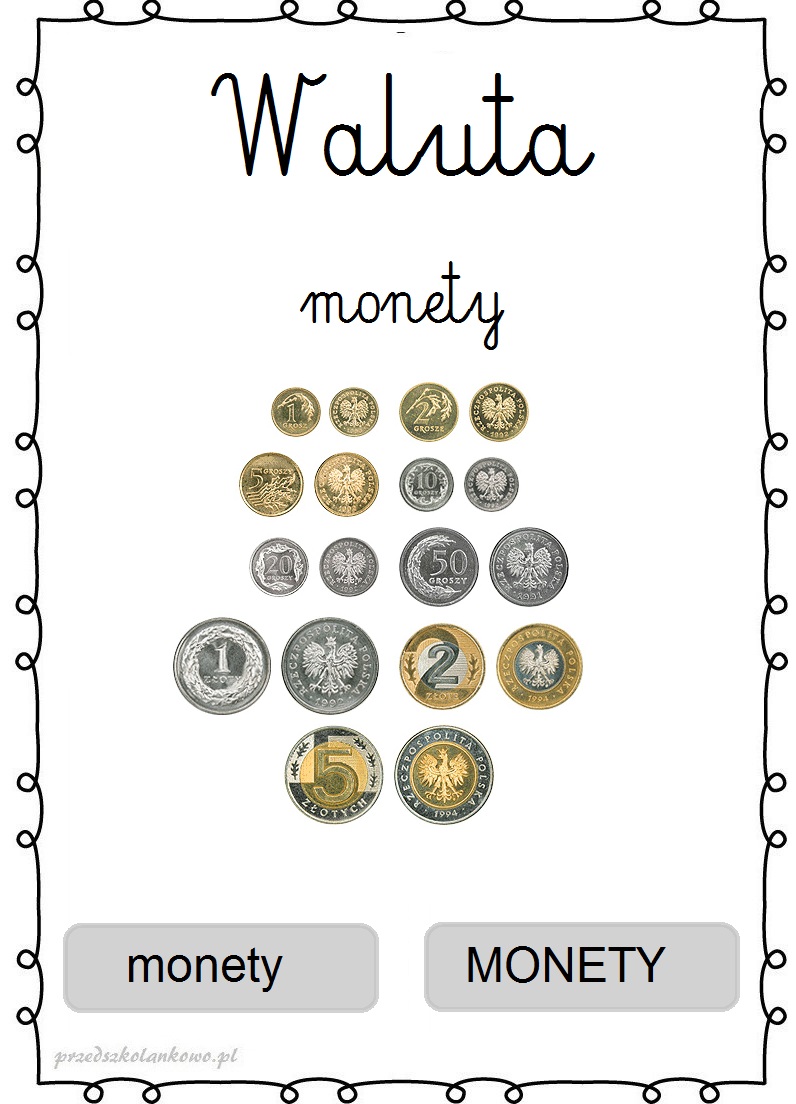 Posegreguj pieniądze: zbiór monet i zbiór banknotów.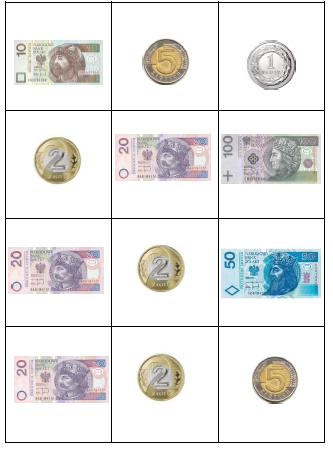 Posegreguj monety na zbiór 1zł, zbiór 2zł, zbiór 5zł.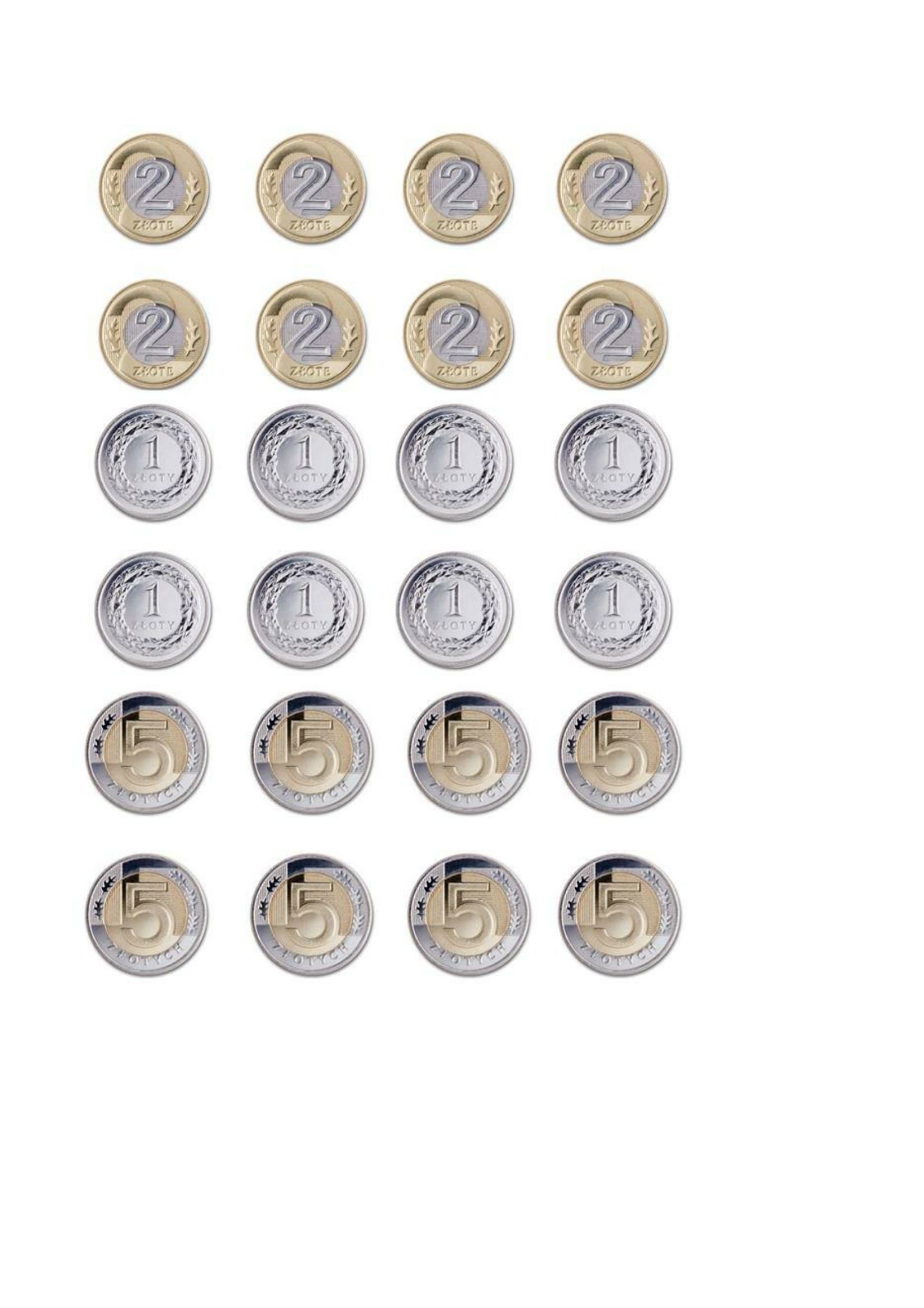 isz wg wzoru.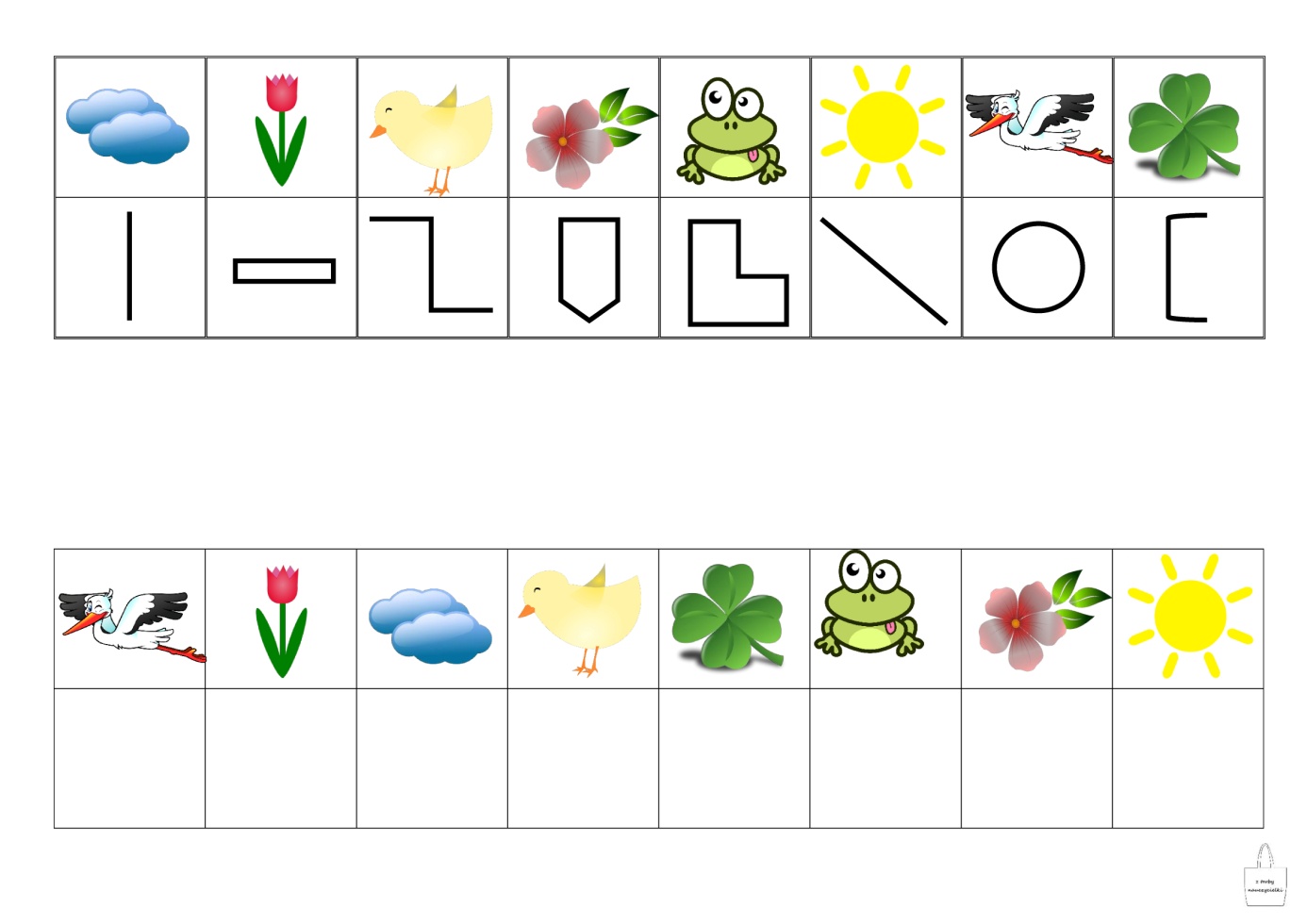 